 РОССИЙСКАЯ ФЕДЕРАЦИЯБРЯНСКАЯ ОБЛАСТЬДУБРОВСКИЙ РАЙОНСЕЩИНСКАЯ СЕЛЬСКАЯ АДМИНИСТРАЦИЯПОСТАНОВЛЕНИЕот «15» мая 2019 г.                                  № 32                                                              п.СещаО внесении изменений в муниципальную программу Сещинского сельского поселения Дубровского района Брянской области «Формирование современной городской среды на 2018-2022 год  на территории п.Сеща»      В связи с уточнением финансирования на 2019 год и на плановый период 2020 и 2021 годов муниципальной программы «Формирование современной городской среды на 2018-2022 год на территории п. Сеща».  ПОСТАНОВЛЯЮ:1.Внести в муниципальную программу «Формирование современной городской среды на 2018-2022 год  на территории п. Сеща» утвержденную постановлением Сещинской сельской администрации от 29.11.2017 г. №79 «Об утверждении муниципальной программы Сещинского сельского поселения Дубровского района Брянской области «Формирование современной городской среды на 2018-2022 год  на территории п.Сеща» следующие изменения:1.1 Текст муниципальной программы изложить в новой редакции, согласно изменений, приложение     №1 к постановлению. 2. Разместить настоящее постановление на официальном сайте Сещинской сельской администрации.3. Настоящее постановление вступает в силу со дня его опубликования.4. Контроль исполнения настоящего постановления оставляю за собой. Глава Сещинской сельской администрации                                                                                          П.А.Шевелев                                                                                                                             Приложение №1 к                                                                                                          постановлению Сещинской                                                                                                      сельской администрации №32                                                                                                        от 15.05.2019 г.               МУНИЦИПАЛЬНАЯ ПРОГРАММАСещинского сельского поселения Дубровского района Брянской области «Формирование современной городской среды на 2018-2022 годна территории п. Сеща» п. Сеща ПАСПОРТмуниципальной программыСещинского сельского поселения Дубровского района Брянской области«Формирование современной городской среды на 2018-2022 годна территории п. Сеща»II. Характеристика текущего состояния сферы благоустройствап. Сеща Дубровского района Брянской областиВ соответствии с основными приоритетами государственной политики в сфере благоустройства, стратегическими документами по формированию комфортной городской среды федерального уровня, приоритетами муниципальной политики в области благоустройства является комплексное развитие современной городской инфраструктуры на основе единых подходов.Комфорт и безопасность жизни жителей города   обеспечиваются комплексом условий, создаваемых как ими самими, так и городской властью. Современный горожанин воспринимает всю территорию города, как общественное пространство и ожидает от него комфорта, безопасности.Дворовые территории являются важнейшей составной частью городской среды.  От уровня состояния дворовых территорий многоквартирных домов и проездов к ним во многом зависит качество жизни населения.  Сегодняшнее текущее состояние большинства дворовых территорий не соответствует современным требованиям к местам проживания населения. К проблемам можно отнести низкий уровень общего благоустройства дворовых территории, высокий уровень износа асфальтобетонных покрытий, отсутствие парковок, низкий уровень освещенности дворов в темное время суток. Не проводятся работы по озеленению дворовых территорий, восстановлению газонов, удалению старых больных деревьев. Недостаточно оборудованных детских игровых площадок и спортивных площадок.  Благоустройство дворовых территорий осуществляется по отдельным видам работ. Некоторые работы не выполняются на протяжении многих лет.Всего на территории п. Сеща насчитывается 8 дворовых территорий, из них 1 территория относятся к благоустроенным.   Доля населения, проживающего в многоквартирных домах с благоустроенными дворовыми территориями, составляет 0,5 % от общей численности населения Сещинского сельского поселения.На территории п.Сеща насчитывается 1 территория общего пользования, которая требует реконструкции.Такое состояние сферы благоустройства поселения обусловлено, в первую очередь, отсутствием комплексного подхода к решению проблемы формирования благоприятной, комфортной среды для проживания граждан.  Комплексное благоустройство дворовых территорий позволит поддерживать их в удовлетворительном состоянии, повысит уровень благоустройства, обеспечит здоровые условия проживания и отдыха населения. Определение текущего состояния благоустройства территорий осуществляется в соответствии с порядком инвентаризации уровня благоустройства территорий. Инвентаризация позволяет сформировать адресный перечень всех дворовых территорий, нуждающихся в благоустройстве (с учетом их физического состояния) и подлежащих благоустройству исходя из минимального перечня работ по благоустройству, адресный перечень всех общественных территорий, нуждающихся в благоустройстве (с учетом их физического состояния) и подлежащих благоустройству в период 2018-2022 годы. Перечни дворовых и общественных территорий, нуждающихся и подлежащих благоустройству в период 2018-2022 годов, формируются на основании проведенной инвентаризации и утверждаются в муниципальной программе на 2018-2022 годы.Реализация мероприятий муниципальной программы в 2018 - 2022 годах позволит создать благоприятные условия проживания жителей, обеспечить более эффективную эксплуатацию многоквартирных домов, сформировать активную гражданскую позицию населения посредством его участия в благоустройстве дворовых территорий, повысить уровень и качество жизни граждан.Основные показатели, характеризующиетекущее состояние и плановые показатели конечных результатов реализации программыПод дворовыми территориями многоквартирных домов в рамках реализации мероприятий программы понимается совокупность территорий, прилегающих к многоквартирным домам, с расположенными на них объектами, предназначенными для обслуживания и эксплуатации таких домов, и элементами благоустройства этих территорий, в том числе местами стоянки автотранспортных средств, тротуарами и автомобильными дорогами, включая автодороги, образующие проезды к территориям, прилегающим к многоквартирным домам.Благоустройство дворовых территории МКД предусматривает:а) минимальный перечень видов работ по благоустройству дворовых территорий, включающий:- ремонт дворовых проездов;- обеспечение освещения дворовых территорий;- установку скамеек;- установку урн для мусора.Указанный перечень является исчерпывающим и не может быть расширен.б) дополнительный перечень видов работ по благоустройству дворовых территорий, включающий: оборудование детских и (или) спортивных площадок;оборудование автомобильных парковок;	озеленение территорий, которое включает в себя: посадку деревьев, кустарников, газонов, снос и кронирование деревьев, корчевание пней и пр.;	устройство парковочных карманов (асфальтобетонные и щебеночные покрытия);	обустройство расширений проезжих частей дворовых территорий многоквартирных домов (МКД);	устройство новых пешеходных дорожек;	ремонт существующих пешеходных дорожек;	установка детского, игрового, спортивного оборудования, а также оборудования для хозяйственных площадок (коврочистки, стойки для сушки белья и др.);	установка ограждений газонов, палисадников, детских, игровых, спортивных площадок, парковок;	отсыпка, планировка и выравнивание: газонов, палисадников, детских, игровых, спортивных и хозяйственных площадок, вазонов, цветочниц;	устройство пандусов для обеспечения беспрепятственного перемещения по дворовой территории МКД маломобильных групп населения;	установка ограждающих устройств: бетонных, металлических столбиков для ограждения парковок, тротуаров, детских игровых площадок (кроме шлагбаумов и автоматических ворот);	установка вазонов, цветочниц.Дополнительный перечень работ по благоустройству является открытым и может быть дополнен по решению Правительства Брянской области.Проведение мероприятий в рамках муниципальной программы должно осуществляться с учетом необходимости обеспечения физической, пространственной и информационной доступности зданий, сооружений, дворовых и общественных территорий для инвалидов и других маломобильных групп населения.Порядком общественного обсуждения проекта программы «Формирование современной городской среды на 2018-2022 годы на территории п.Сеща», порядок и сроки представления, рассмотрения и оценки предложений заинтересованных лиц, порядок и сроки представления, рассмотрения и оценки указанных предложений утверждаются нормативными правовыми актами Сещинской сельской администрации. Адресные перечни дворовых территорий многоквартирных домов и территорий общего пользования формируются по итогам проведения комиссионной оценки и отбора предложений заинтересованных лиц общественной комиссией, которая   впоследствии осуществляет контроль за реализацией программы после её утверждения в установленном порядке.  Положение об общественной комиссии утверждается постановлением Сещинской сельской администрации.  Заинтересованные лица принимают участие в реализации мероприятий по благоустройству дворовых территории в рамках минимального и дополнительного перечней работ по благоустройству в форме трудового и (или) финансового участия.    Организация трудового и (или) финансового участия осуществляется заинтересованными лицами в соответствии с решением общего собрания собственников помещений в многоквартирном доме, дворовая территория которого подлежит благоустройству, оформленного соответствующим протоколом общего собрания собственников помещений в многоквартирном доме.            Собственники помещений в многоквартирном доме, зданий, расположенных в границах дворовой территории, подлежащей благоустройству, обеспечивают финансовое участие в реализации мероприятий по благоустройству дворовых территорий в рамках дополнительного перечня видов работ. Помимо финансового участия, заинтересованные лица должны обеспечивать трудовое участие в реализации мероприятий по благоустройству дворовых территорий в части выполнения работ, не требующих специальной квалификации (покраска, уборка мусора, земляные работы, озеленение территории, иные работы), проведения субботников.                            В отношении дворовых территорий, а также наиболее посещаемых муниципальных территорий общего пользования, прошедших отбор и включенных в программу, разрабатывается дизайн-проект. Порядок разработки, обсуждения с заинтересованными лицами и утверждения дизайн-проекта утверждается постановлением Сещинской сельской администрации.  Применение программы позволит поэтапно осуществлять комплексное благоустройство дворовых территории с учетом мнения граждан, а именно:- повысит уровень планирования и реализации мероприятий по благоустройству (сделает их современными, эффективными, оптимальными, открытыми, востребованными гражданами); - запустит реализацию механизма поддержки мероприятий по благоустройству, инициированных гражданами;- запустит механизм финансового и трудового участия граждан и организаций в реализации мероприятий по благоустройству;- сформирует инструменты общественного контроля за реализацией мероприятий по благоустройству на территории МО «Сещинское сельское поселение».Таким образом, комплексный подход к реализации мероприятий по благоустройству, отвечающих современным требованиям, позволит создать современную городскую комфортную среду для проживания граждан, а также комфортное современное «общественное пространство».Приоритеты и цели государственной политики в сфере реализации муниципальной программыПриоритеты и цели государственной политики в сфере реализации муниципальной программы определяются исходя из стратегии социально-экономического развития п.Сеща на долгосрочный период, стратегий развития отдельных отраслей экономики и социальной сферы Сещинского сельского поселения, программы социально-экономического развития МО «Сещинское сельское поселение» на среднесрочный период. Приоритеты и цели государственной политики в сфере реализации муниципальной программы определены:Указом Президента Российской Федерации от 7 мая 2012 года 
№ 600 «О мерах по обеспечению граждан Российской Федерации доступным и комфортным жильем и повышению качества жилищно-коммунальных услуг»;Паспортом приоритетного проекта «Формирование комфортной городской среды» (протокол от 21.11.2016 г. №10) утвержденным Президиумом Совета при Президенте Российской Федерации по стратегическому развитию приоритетным проектам.Приказом Министерства строительства и жилищно- коммунального хозяйства Российской Федерации от 06.04.2017 г. №691пр «Об утверждении методических рекомендаций по подготовке государственных программ субъектов Российской Федерации и муниципальных программ формирования современной городской среды на 2018-2022 голы»III. Цель и задача, целевой индикатор программыЦелью муниципальной программы является повышение уровня благоустройства территории п. Сеща.Достижение цели обеспечивается решением задач муниципальной программы:1.	Повышение уровня благоустройства дворовых территорий п. Сеща. 2.	Повышение уровня вовлеченности заинтересованных граждан, организаций в реализацию мероприятий по благоустройству и активизации участия граждан в решении вопросов местного значения.3.      Повышение уровня доступности инвалидов и других маломобильных групп населения на объекты благоустройства и в жилой фонд.Муниципальной программой обеспечена возможность проверки 
и подтверждения достижения цели и решения поставленных задач посредством целевых показателей (индикаторов) количественно характеризующих погодовую динамику степени решения задач и уровня достижения цели, а также конечные результаты реализации муниципальной программы.Система показателей (индикаторов) сформирована с учетом обеспечения возможности проверки и подтверждения достижения цели 
и решения задач муниципальной программы.Сведения о показателях (индикаторах) муниципальной программы 
и их значениях приведены в приложении 1 к муниципальной программе.Решение поставленных задач обеспечивается результатами реализации муниципальной программы.Задачи муниципальной программы по повышению уровня благоустройства дворовых территорий, повышению уровня благоустройства общественных территорий, по повышению уровня вовлеченности заинтересованных граждан, организаций в реализацию мероприятий по благоустройству и активизации участия граждан в решении вопросов местного значения решаются посредством реализации основных мероприятий (приложение 3 к муниципальной программе).IV. Характеристика мероприятий программыВ рамках программы планируется осуществление следующих мероприятий по благоустройству (приложение № 2):   Обустройство дворовых территорий многоквартирных домов (ремонт дворовых проездов, установка скамеек, урн для мусора).V. Положения, включаемые в муниципальную программу «Формирование современной городской среды на 2018-2022 год на территории п.Сеща» для получения федеральной субсидииФинансирование мероприятий программы осуществляется из федерального, областного и муниципального бюджетов. Объем средств муниципального бюджета, направляемых на финансирование мероприятий муниципальной программы, должен составлять не менее 5% от общего объема средств федеральной субсидии.Минимальный перечень работ по благоустройству дворовых территорий многоквартирных домов включает: ремонт дворовых проездов, обеспечение освещения дворовых территорий, установка скамеек и урн для мусора.Показатели усредненной стоимости капитального ремонта дворовых территорий(по видам работ на 1 квартал 2018 года)Минимальный перечень            В   дополнительный перечень   работ по благоустройству дворовых территорий многоквартирных домов   входит: оборудование детских и (или) спортивных площадок; автомобильных парковок; озеленение территорий, которое включает в себя: посадку деревьев, кустарников, газонов, снос и кронирование деревьев, корчевание пней и пр.; устройство парковочных карманов (асфальтобетонные и щебеночные покрытия); обустройство расширений проезжих частей дворовых территорий многоквартирных домов; устройство новых пешеходных дорожек; ремонт существующих пешеходных дорожек; окраска бордюрного камня; установка детского, игрового, спортивного оборудования, а также оборудования для хозяйственных площадок (коврочистки, стойки для сушки белья и др.); установка ограждений газонов, палисадников, детских, игровых, спортивных площадок, парковок; отсыпка, планировка и выравнивание: газонов, палисадников, детских, игровых, спортивных и хозяйственных площадок, вазонов, цветочниц; устройство пандусов для обеспечения беспрепятственного перемещения по дворовой территории МКД маломобильных групп населения; установка ограждающих устройств: бетонных, металлических столбиков для ограждения парковок, тротуаров, детских игровых площадок (кроме шлагбаумов и автоматических ворот); установка вазонов, цветочниц.Показатели усредненной стоимости капитального ремонтадворовых территорий(по видам работ на 1 квартал 2018 года)Дополнительный переченьМинимальная доля финансового и (или) трудового участия граждан, заинтересованных лиц, организаций в выполнении дополнительного перечня работ по благоустройству дворовых территорий многоквартирных домов составляет не менее 5%.Кроме финансового (денежного) вклада вклад может быть внесен в неденежной форме. В частности, этом может быть:- выполнение жителями неоплачиваемых работ, не требующих специальной квалификации, как например: подготовка объекта (дворовой территории) к началу работ (земляные работы, снятие старого оборудования, уборка мусора), и другие работы (покраска оборудования, озеленение территории посадка деревьев, охрана объекта);- предоставление строительных материалов, техники и т.д.;- обеспечение благоприятных условий для работы подрядной организации, выполняющей работы и для ее работников (горячий чай, печенье и т.д.)Аккумулирование средств граждан, заинтересованных лиц, направляемых на выполнение  минимального,  дополнительного перечней работ по благоустройству дворовых территорий, и механизм   контроля за   их расходованием, а также порядок и формы      трудового  и (или)  финансового  участия  граждан    в    выполнении указанных работ (в случае принятия субъектом Российской Федерации решения о таком участии) должны проводиться согласно с утвержденным порядком. При этом, выше указанный порядок аккумулирования средств в числе иных положений должен предусматривать открытие уполномоченным органом местного самоуправления, муниципальным унитарным предприятием или бюджетным учреждением счетов для перечисления средств в российских кредитных организациях, величина собственных средств которых составляет менее чем двадцать миллиардов рублей либо в органах казначейства, необходимость перечисление средств до даты начала работ по благоустройству дворовой территории, указанной в соответствующем муниципальном контракте и последствия неисполнения данного обязательства, а также необходимость ведения уполномоченным предприятием учета поступающих средств в разрезе многоквартирных домов, дворовые территории которых подлежат благоустройству, ежемесячное опубликование указанных данных на сайте органа местного самоуправления и направление их в этот же срок в адрес общественной комиссии, создаваемой в соответствии с Правилами предоставления федеральной субсидии.Включение предложений граждан, заинтересованных в добавлении дворовой территории в муниципальную программу, исходя из даты предоставления таких предложений при условии их соответствия установленным требованиям.Провести обсуждения с заинтересованными гражданами и учреждениями дизайн-проектов благоустройства дворовой территории, включенной в муниципальную программу с добавлением в него текстового и визуального описания проекта благоустройства, перечня элементов благоустройства, предполагаемых к размещению на соответствующей дворовой территории.VI. Осуществление контроля реализации муниципальной программы в рамках приоритетного проектаВ целях осуществления контроля и координации за ходом выполнения муниципальной программы необходимо создать на уровне муниципального образования общественную комиссию из представителей органов местного самоуправления, политических партий и движений, общественных организаций, иных лиц для организации такого обсуждения, проведения комиссионной оценки предложений заинтересованных лиц, а также для осуществления контроля за реализацией программы после ее утверждения в установленном порядке ( далее – муниципальная общественная комиссия).Организацию деятельности муниципальной общественной комиссии рекомендуется осуществлять в соответствие с положением об общественной комиссии, утвержденной с учетом типовой формы, подготовленной Минстроем России. При этом, проведение заседаний муниципальной общественной комиссии рекомендуется осуществлять в открытой форме с последующим размещением соответствующих протоколов заседаний в открытом доступе на сайте органа местного самоуправления.VII. Вовлечение граждан, организаций в процесс обсуждения проекта муниципальной программы, отбора дворовых территорий, муниципальных территорий общего пользования для включения в муниципальную программуУчастие граждан, организаций должны быть направлены на наиболее полное включение всех заинтересованных сторон, на выявление их истинных интересов и ценностей, на достижение согласия по целям и планам реализации проектов по благоустройству дворовых территорий, муниципальных территорий общего пользования.Обсуждение муниципальных территорий общего пользования подлежащих благоустройству, проектов благоустройства указанных территорий должно быть открытым. Все решения, касающиеся благоустройства муниципальных территорий общего пользования должны приниматься открыто и гласно, с учетом мнения жителей соответствующего муниципального образования.Для повышения уровня доступности информации и информирования граждан и других субъектов городской жизни о задачах и проектах по благоустройству дворовых территорий, муниципальных территорий общего пользования создан интерактивный портал в сети «Интернет», предоставляющий наиболее полную и актуальную информацию в данной сфере. VIII. Ожидаемые и конечные результаты реализации программыРеализация программы позволит к концу 2022 года: улучшить содержание объектов благоустройства, и в целом, внешнего облика Сещинского сельского поселения;улучшить состояние дворовых территорий многоквартирных домов.К окончанию срока реализации программы предполагается достижение следующих результатов и эффектов:повышение уровня благоустройства и совершенствование внешнего облика территории Сещинского сельского поселения;повышение уровня благоустройства для повышения качества жизни граждан на территории Сещинского сельского поселения;повышение эстетического качества среды территории п.Сеща и формирование современного облика Сещинского сельского поселения, сочетающего в себе элементы новизны и привлекательности;создание благоприятных и комфортных условий проживания и отдыха населения.Приложение 1С В Е Д Е Н И Яо показателях (индикаторах) муниципальной программы «Формирование современной городской среды на 2018-2022 год на территории п.Сеща»Приложение 2Минимальный перечень работпо благоустройству дворовых территориймногоквартирных домовПриложение 3Дополнительный перечень работпо благоустройству дворовых территориймногоквартирных домовПриложение 4Порядок и форма участия (трудовое и (или) финансовое) заинтересованных лиц в выполнении работЗаинтересованные лица принимают участие в реализации мероприятий по благоустройству дворовых территории в рамках дополнительного перечня работ по благоустройству в форме трудового и (или) финансового участия.Организация трудового и (или) финансового участия осуществляется заинтересованными лицами в соответствии с решением общего собрания собственников помещений в многоквартирном доме, дворовая территория которого подлежит благоустройству, оформленного соответствующим протоколом общего собрания собственников помещений в многоквартирном доме.Финансовое (трудовое) участие заинтересованных лиц в выполнении мероприятий по благоустройству дворовых территорий должно подтверждаться документально в зависимости от избранной формы такого участия.В качестве документов, подтверждающих финансовое участие, могут быть представлены копии платежных поручений о перечислении средств или внесении средств на счет, открытый в установленном порядке, копия ведомости сбора средств с физических лиц, которые впоследствии также вносятся на счет.В качестве документов (материалов), подтверждающих трудовое участие могут быть представлены отчет подрядной организации о выполнении работ, включающей информацию о проведении мероприятия с трудовым участием граждан, отчет совета многоквартирного дома, лица, управляющего многоквартирным домом о проведении мероприятия с трудовым участием граждан. При этом, рекомендуется в качестве приложения к такому отчету представлять фото-, видеоматериалы, подтверждающие проведение мероприятия с трудовым участием граждан.Перечень дворовых территорий, планируемых к благоустройству в п. Сеща в рамках реализации муниципальной программы «Формирование современной городской среды на 2018-2022 год на территории п.Сеща»Наименование муниципальной программы«Формирование современной городской среды на 2018-2022 год на территории п. Сеща»Ответственный исполнитель программыСещинская сельская администрацияЦели программыПовышение уровня комплексного благоустройства для повышения качества жизни граждан на территории п. Сеща  Дубровского района Брянской области .Задачи программыОрганизация мероприятий по благоустройству нуждающихся в благоустройстве территорий общего пользования;Организация мероприятий по благоустройству нуждающихся в благоустройстве дворовых территорий многоквартирных домов.Целевые индикаторы и показатели программыЦель: повышение уровня комплексного благоустройства для повышения качества жизни граждан на территории п. Сеща.Задача: совершенствование благоустройства территорий путем содействия в организации уличного освещения, установка скамеек и урн, озеленения, приведения в надлежащее состояние покрытий тротуаров и проездов на территории п. Сеща.Сроки реализации программыПериод реализации программы: 2018-2022 год (приложение № 4).Этапы реализации программы не выделяютсяОбъемы финансирования программы (с расшифровкой по источникам и годам финансирования)Общий объем финансирования программы –80 000,00., из них:2018 год – 10 000 рублей;2019 год – 20 000 рублей;2020 год – 20 000 рублей;2021 год – 10 000 рублей;2022 год – 20 000 рублейза счет средств федерального и областного бюджетов–0,00 рублей, за счет средств местного бюджета – 80 000,00 рублей.Основные целевые индикаторы программыКоличество благоустроенных дворовых территорий многоквартирных домов п. Сеща, доля благоустроенных дворовых территорий многоквартирных домов п. Сеща от общего количества дворовых территорий. Охват населения благоустроенными дворовыми территориями (доля населения, проживающего в жилом фонде с благоустроенными дворовыми территориями от общей численности населения п. Сеща). Количество благоустроенных муниципальных территорий общего пользования. Площадь благоустроенных муниципальных территорий общего пользования. Доля площади благоустроенных муниципальных территорий общего пользования. Доля финансового участия в выполнении минимального перечня работ по благоустройству дворовых территорий заинтересованных лиц.Ожидаемые результаты реализации программыРезультатами реализации программы станет улучшение содержания объектов благоустройства, дворовых территорий многоквартирных домов, территорий общего пользования, зеленых насаждений и, в целом, внешнего облика п. Сеща, в том числе за счет:благоустройство с минимальным перечнем видов работ по благоустройству дворовых территорий многоквартирных домов (ремонт дворовых проездов, обеспечение освещения дворовых территорий, установка скамеек, урн для мусора);обеспечения обустроенных зон территорий общего пользования п. Сеща.Наименование показателяЕд. измер.2017г2018г2019г2020г2021г2022гКоличество благоустроенных дворовых территорийед113578Доля благоустроенных дворовых территорий от общего количества дворовых территорий%14,314,3376388100Охват населения с благоустроенными дворовыми территориями (доля населения, проживающего в жилфонде с благоустроенными  дворовыми территориями от общей численности населения МО)%0,50,52,46,36,97,4Площадь благоустроенных муниципальных  территорий общего пользованияга0,00,30Доля площади благоустроенных муниципальных  территорий общего пользования%0100Доля трудового  (финансового) участия заинтересованных лиц в выполнении  дополнительного перечня работ по благоустройству дворовых территорий%000000№ п/пНаименование вида ремонтаЕд. изм.Стоимость, руб. (с непредв. И НДС)1Ремонт дворовых проездовРемонт с выравниванием асфальтом и щебнем (тип 2)1 м21043Ремонт с выравниванием асфальтом и щебнем (тип 3)1 м2667Разборка бортовых камней1 мп350Установка бортовых камней БР 100.30.151 мп9372Освещение дворовых территорийУстановка уличного светильника на стене здания1 шт4167Установка уличного светильника на опоре1 шт11451Прокладка кабеля1 пм272Шкаф распределительный1 шт131483Установка скамеек1 шт68294Установка урн для мусора 1 шт 1769№ п/пНаименование вида ремонтаЕд. изм.Стоимость, руб. (с непредв. и НДС)1Устройство парковочных карманов (асфальтобетонное покрытие)1 м213132Обустройство расширений проезжих частей дворовых территорий1 м213133Устройство новых пешеходных дорожек1 м210974Ремонт пешеходных дорожекРемонт асфальтового покрытия (тип 6)1м2737Ремонт асфальтового покрытия (тип 6)1 м24665Разборка бортовых камней1 пм350Установка бортовых камней БР100.20.81 пм7436Замена люков и кирпичных горловин колодцев1 люк89017Озеленение территорийПосадка деревьев1 шт5596Посадка кустарников1 пм1541Устройство газонов1 м2259Валка деревьев в городских условиях 1 м3957Валка деревьев с применением автогидроподъемника без корчевки пня1 м33997Корчевка пней вручную 1 пень1861Формовочная обрезка деревьев (кронирование)1 дерево55638Установка игрового, спортивного оборудованияПокрытие Мастерфайбр для детских игровых площадок т.10мм1 м21200Покрытие Мастерфайбр для открытых спортивных площадок т.10мм1 м21250Нанесение разметки для игровых видов спорта1 пм150Асфальтобетонное покрытие1 м21097Песчано – гравийное покрытие1 м2160Турник с брусьями «Акробат»К-т22277Спортивный тренажер «Жим сидя»К-т31824Спортивный тренажер «Гребля»К-т41159Спортивный тренажер «Пресс»К-т 21110Спортивный тренажер «Хипс»К-т42432Спортивный тренажер «Скороход»К-т58344Спортивный тренажер «Бабочка»К-т68952Баскетбольный щитК-т26520Ворота футбольныеК-т25460Качели двухместные (жестокий подвес)К-т27475Качели одноместные (жестокий подвес)К-т18246КачелиК-т321248Качели «Мечта»К-т52191Песочница (L=2000мм)1 шт9123Песочница (2,5х2,5х0,3)1 шт19731Горка детская h=1,5К-т62906Горка детская h=1,2К-т54101Детский игровой комплекс «Радуга»К-т210219Детский игровой комплекс «Пионер»К-т3127249Установка оборудования для хозяйственных площадокКоврочисткашт10502Стойка для сушки К-т (2 шт)408410Установка ограждений газонов, игровых, спортивных площадок1 пм139411Устройство пандусов1 м2593212Установка ограждающих устройств: бетонных, металлических столбиков для ограждения парковок, тротуаров, детских игровых площадокбетонныешт1011Металлические столбикишт109313Установка вазонов, цветочницшт4603№Наименование показателя (индикатора)Единица измеренияЗначения показателей2017 год1Количество благоустроенных дворовых территорий Ед. 12Доля благоустроенных дворовых  территорий от общего количества дворовых территорийПроценты 14,33Охват населения благоустроенными дворовыми территориями (доля населения, проживающего в жилом фонд с благоустроенными дворовыми территориями от общей численности населения муниципального образования субъекта Российской Федерации) Проценты 0,54Количество благоустроенных муниципальных территорий общего пользованияЕд. 05Площадь благоустроенных муниципальных территорий общего пользованияГа 0,06Доля площади благоустроенных муниципальных территорий общего пользованияПроценты 07Доля финансового участия в выполнении минимального перечня работ по благоустройству дворовых территорий заинтересованных лиц Проценты 08 Доля трудового участия в выполнении минимального перечня работ по благоустройству дворовых территорий заинтересованных лиц  Проценты 09Доля финансового участия в выполнении дополнительного перечня работ по благоустройству дворовых территорий заинтересованных лицПроценты010Доля трудового участия в выполнении дополнительного перечня работ по благоустройству дворовых территорий заинтересованных лицПроценты0Виды работВиды работРемонт дворовых проездовРемонт дворовых проездовОбеспечение освещения дворовых территорийОбеспечение освещения дворовых территорийУстановка скамеекУстановка скамеек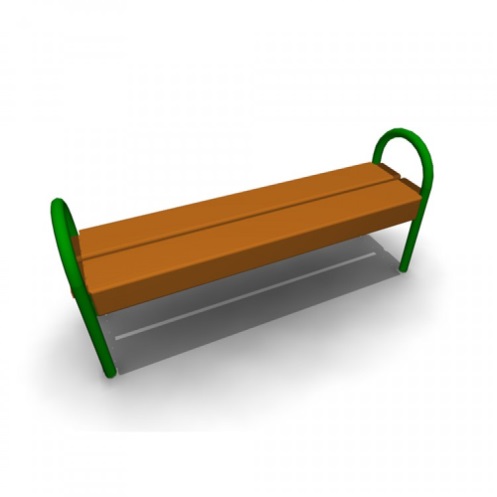 Скамья без спинки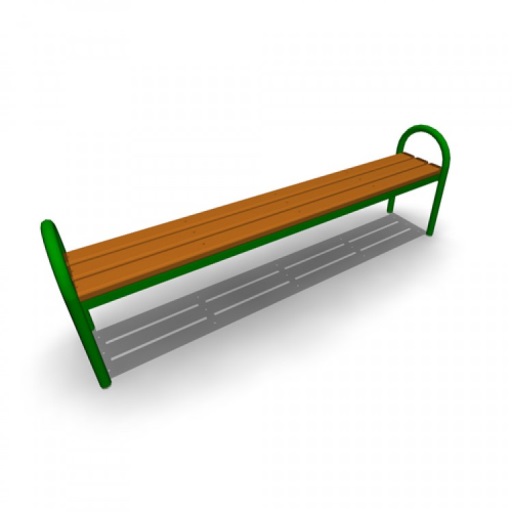 Скамья без спинки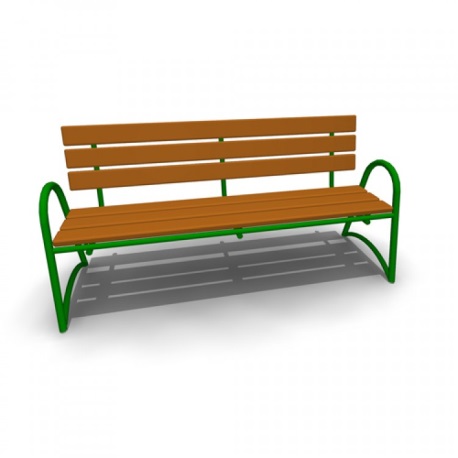 Скамья со спинкой Установка урнУстановка урн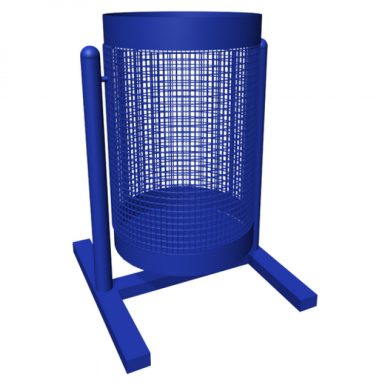 Урна для мусора Урна уличная №ппНаименование видов работ1Оборудование детских игровых площадок2Устройство и ремонт тротуаров3Озеленение4Устройство парковок5Устройство пандуса6Устройство ограждений№ п/пНаименование объектаПланируемый перечень работ по благоустройствуОбъем финансирования (руб)Год1Общественная территория п.Сеща, ул.Центральная, сквер1.Ремонт скамеек2.Кронирование деревьев10 000,0020182Дворовая территория п.Сеща, пер.Центральный, д.7 и д.81.Установка скамеек2.Ремонт дворовых проездов20 000,0020193Дворовая территория п.Сеща, пер.Центральный, д.9 и д.101.Установка скамеек2.Ремонт дворовых проездов20 000,0020205Дворовая территория п.Сеща, ул.Гагарина, д.5 и д.61. Ремонт дворовых проездов10 000,0020217Дворовая территория п.Сеща, ул.Гагарина, 21.Установка скамеек2.Ремонт дворовых проездов20 000,002022ИТОГО:80 000,00